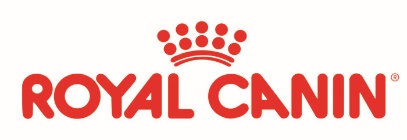 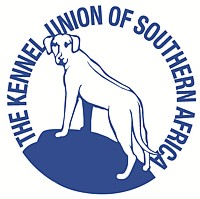 WITWATERSRAND CORGI CLUB TRAMORDWYFORTY FIFTH CHAMPIONSHIP SHOW (BREED ONLY)16 MAY 202111:00 AM (Estimate)  GOLDFIELDS KENNEL CLUB SHOW GROUNDSONLY the latest Official KUSA show entry form dated 1.1.2021 to be used   NOTES Bitches in Season are allowed in Breed.  Exhibitors are requested to show consideration to other exhibitorsDogs / puppies not entered for exhibition are not permitted on the show grounds.Puppies under four (4) months of age are not eligible for competitionSave and except for dogs entered for Exhibition only, all exhibits must be entered in at least one Breed Class The conditions stipulated in the KUSA regulations 7 and 31 of Schedule 3 attract immediate disqualification COVID PROTOCOLS TO BE STRICTLY ADHERED TO.Kindly complete the attached DISCLAIMER FORM which is to be handed in at the gate on the day of the show to gain entry to the groundsWORKING DISCIPLINES TO BE HELD ON SUNDAY 11th JULY 2021    All exhibitors / handlers are personally responsibility for the control of their dogs at all times and shall be personally liable for any claims which may be made in respect of injury which may arise or be caused by their dogs.        RIGHT OF ADMISSION RESERVED CLOSING DATE – 30 April 2021CLOSING DATE – 30 April 2021ENTRIES TO jonty@highleighcorgis.co.za     NOTE Entries are only valid when both entry form and POP have been received FEESR140.00 per dog for first three (3) dogsentered, thereafter R70.00 per additional dog CATALOGUE – Free to each Exhibitor  ENQUIRES Chairperson  - Mrs Dian DarrollPO Box 75636, Gardenview, 2047011 616 3216 / 082 770 4733jonty@highleighcorgis.co.za BANKING DETAILS Nedbank Edenvale Branch Branch Number - 191 -042Account Name - The Welsh Corgi ClubAccount Number – 1910 251 356OFFICIALS Show Manager - Mrs Dian Darroll Show Secretary - Mrs Moira DempseyCovid Officer – Mrs Laura Dawson Deputy Covid Officer – Mrs Moira DempseyVet on Call – Dr Charmaine McGregor CLUB MEMBERSHIP Husband and Wife – R250.00Single – R150.00Pensioner – R100.00    JUDGE Mrs K Furk (KZN)  JUDGING TIME 11:00AM (estimate) consultation on the day with Northern Tshwane Kennel Club Committee CLASSES *Baby Puppy, Minor Puppy, Puppy, Junior, Graduate, Maiden, Novice, SA Bred, Veteran,  Open, *Neuter Dog, Champion*Not eligible for CC or BOB    ORDER OF JUDGING Best of Breed, Best Puppy, Best Junior, Best Veteran, followed by Best Baby Puppy Dog class, Best Baby Puppy Bitch, Best Baby Puppy in Breed, Best Neuter Dog in Breed**CHALLENGE CLASSES 101 Brace 102 Imported Challenge103 Sire / Progeny (Min 3 Progeny) 104 Dam / Progeny (Min 3 Progeny)** No entry fees are payable    ORDER OF JUDGING FOR BEST IN SHOWBest in Show, Best Puppy, Best Baby Puppy, Best Junior, Best Veteran, Best Neuter